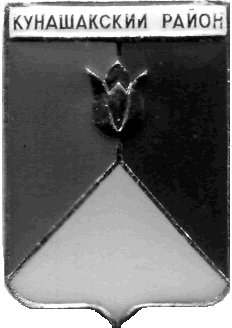 
СОБРАНИЕ ДЕПУТАТОВКУНАШАКСКОГО МУНИЦИПАЛЬНОГО РАЙОНАЧЕЛЯБИНСКОЙ ОБЛАСТИРЕШЕНИЕ8 заседаниеот «27» сентября . № 56О внесении изменений в решение Собрания депутатов Кунашакскогомуниципального района от 28.12.2021г.№ 115 «О районном бюджете на 2022год и на плановый период 2023 и 2024годов»В соответствии с Бюджетным Кодексом РФ, Федеральным Законом 
от 06.10.2003г. № 131-ФЗ «Об общих принципах организации местного самоуправления в Российской Федерации», Уставом Кунашакского муниципального района, Положение о бюджетном процессе в Кунашакском муниципальном районе, утвержденным решением Собрания депутатов 
от 20.05.2020 года № 58, Собрание депутатов Кунашакского муниципального районаРЕШАЕТ:1. Внести в решение Собрания депутатов Кунашакского муниципального района от 28.12.2021 г. № 115 «О районном бюджете на 2022 год и на плановый период 2023 и 2024 годов» (далее – решение) изменения, согласно приложению.  2. Настоящее решение вступает в силу со дня его подписания и подлежит опубликованию в средствах массовой информации.3. Контроль исполнения данного решения возложить на комиссию по бюджету, налогам и предпринимательству Собрания депутатов Кунашакского муниципального района.ПредседательСобрания депутатов									  Н.В. ГусеваПриложениек решению Собрания депутатовКунашакского муниципального районаот «27» сентября 2022г. № 56Изменения в решение Собрания депутатов Кунашакского муниципального района от 28.12.2021 г. № 115 «О районном бюджете на 2022 год и на плановый период 2023 и 2024 годов»Пункт 1 изложить в следующей редакции:«1. Утвердить основные характеристики районного бюджета на 2022 год:1) прогнозируемый общий объем доходов районного бюджета в сумме1 839489,718тыс.рублей, в том числе безвозмездные поступления от других бюджетов бюджетной системы Российской Федерации в сумме 1 490 252,247тыс.рублей;2) общий объем расходов районного бюджета в сумме 1 881 729,340тыс. рублей, в том числе за счет остатков на расчетном счете на 01.01.2022 г. в сумме 42 239,622тыс.рублей;- объем дефицита районного бюджета в сумме42 239,622тыс.рублей.2)	Пункт 2 изложить в следующей редакции:Утвердить основные характеристики районного бюджета на плановый период 2023 и 2024 годов:1) прогнозируемый общий объем доходов районного бюджета на 2023 год в сумме 1 334 189300,00 рублей, в том числе безвозмездные поступления от других бюджетов бюджетной системы Российской Федерации в сумме 968 095 600,00 рублей, и на 2024 год в сумме 1 420 796 940,00 рублей, в том числе безвозмездные поступления от других бюджетов бюджетной системы Российской Федерации в сумме1 032 900 240,00 рублей;2) общий объем расходов районного бюджета на 2023 год в сумме                  1 334 189 300,00 рублей, в том числе условно утвержденные расходы в сумме 11 604 193,00 рублей и на 2024 год в сумме 1 420 796940,00 рублей, в том числе условно утвержденные расходы в сумме 24 534 335,00 рублей.В пункте 5 приложения 2,3,4,5,6,7 изложить в следующей редакции, согласно приложению 1,2,3,4,5,6.Глава района 									          С.Н. Аминов 